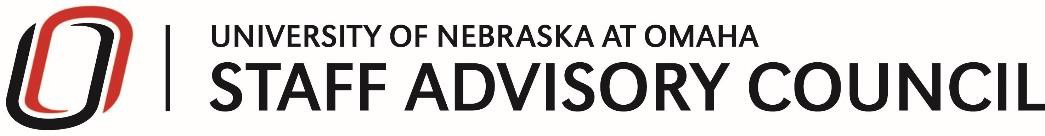 Staff Advisory Council Meeting Agenda Tuesday, September 10, 20199:00 AM | CEC 231SpeakerRegent Weitz, Regent O’ConnorRachael Jensen SafetyTracie Anderson Ombud’sKirsten Case Micro AggressionLaura Wakefield RE-Imaging UCall to Order Approval of MinutesPresident’s Report (Steven Summers)Treasurer’s Report (Sarah McGrath)SAC Committee ReportsEvents Committee (Melissa Eckstein)Professional Development Committee (Laura Sherwin)Community Engagement Committee (Heike Langdon)Strategic Planning Committee (Thomas Walker)Additional BusinessParking Advisory Committee (Jim Sinclair)First Aid TrainingNew BusinessApprove SAC Strategic PlanApprove SAC BudgetUNO Engagement Survey UpdateSarah KoleGood of the OrderAdjournNext SAC MeetingTuesday, October 8th, 9:00 –10:30 AM Biomechanics BRB 167Sasha KoppAssistant Dir Jeffery K – Tour Dean of Students Cathy Pettid 